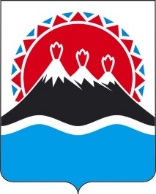 П О С Т А Н О В Л Е Н И ЕПРАВИТЕЛЬСТВАКАМЧАТСКОГО КРАЯО внесении изменений в постановление Правительства Камчатского края от 27.02.2008 № 39-П «О расходных обязательствах Камчатского края по ежемесячной доплате к заработной плате педагогическим работникам отдельных краевых государственных организаций и муниципальных образовательных организаций в Камчатском крае, имеющим ученые степени доктора наук, ученые степени кандидата наук, государственные награды СССР, РСФСР и Российской Федерации»ПРАВИТЕЛЬСТВО ПОСТАНОВЛЯЕТ:1. Внести в постановление Правительства Камчатского края от 27.02.2008 № 39-П «О расходных обязательствах Камчатского края по ежемесячной доплате к заработной плате педагогическим работникам отдельных краевых государственных организаций и муниципальных образовательных организаций в Камчатском крае, имеющим ученые степени доктора наук, ученые степени кандидата наук, государственные награды СССР, РСФСР и Российской Федерации» следующие изменения:1) постановляющую часть изложить в следующей редакции:«ПРАВИТЕЛЬСТВО ПОСТАНОВЛЯЕТ:1. Установить расходные обязательства Камчатского края по ежемесячной доплате к заработной плате педагогическим работникам:1) краевых государственных организаций, осуществляющих образовательную деятельность, подведомственных Министерству образования Камчатского края, имеющим государственные награды СССР, РСФСР и Российской Федерации;2) краевых государственных образовательных организаций, подведомственных Министерству здравоохранения Камчатского края, имеющим государственные награды СССР, РСФСР и Российской Федерации;3) краевых государственных образовательных организаций, подведомственных Министерству культуры Камчатского края, имеющим государственные награды СССР, РСФСР и Российской Федерации;4) муниципальные организации дополнительного образования в Камчатском крае.2. Расходные обязательства Камчатского края, установленные частью 1 настоящего постановления, исполняются:1) за счет ассигнований из краевого бюджета на содержание краевых государственных организаций, указанных в пунктах 1–3 части 1 настоящего постановления;2) за счет субвенции на выплату ежемесячной доплаты к заработной плате педагогическим работникам, имеющим ученые степени доктора наук, кандидата наук, государственные награды СССР, РСФСР и Российской Федерации, в муниципальных организациях дополнительного образования в Камчатском крае.3. Утвердить Порядок осуществления ежемесячной доплаты к заработной плате педагогическим работникам отдельных краевых государственных организаций и муниципальных образовательных организаций в Камчатском крае, имеющим ученые степени доктора наук, ученые степени кандидата наук, государственные награды СССР, РСФСР и Российской Федерации, согласно приложению.4. Настоящее Постановление вступает в силу по истечении десяти дней со дня его официального опубликования и распространяется на правоотношения, возникшие с 1 января 2008 года.»;2) приложение изложить согласно приложению к настоящему постановлению.2. Настоящее постановление вступает в силу с 1 сентября.«Приложение к постановлению Правительства Камчатского края от 27.02.2008 № 39-ППорядок осуществления ежемесячной доплаты к заработной плате педагогическим работникам отдельных краевых государственных организаций и муниципальных образовательных организаций в Камчатском крае, имеющим ученые степени доктора наук, ученые степени кандидата наук, государственные награды СССР, РСФСР и Российской Федерации1. Настоящий Порядок разработан в целях осуществления ежемесячной доплаты к заработной плате педагогическим работникам:1) краевых государственных организаций, осуществляющих образовательную деятельность, подведомственных Министерству образования Камчатского края, имеющим государственные награды СССР, РСФСР и Российской Федерации;2) краевых государственных образовательных организаций, подведомственных Министерству здравоохранения Камчатского края, имеющим государственные награды СССР, РСФСР и Российской Федерации;3) краевых государственных образовательных организаций, подведомственных Министерству культуры Камчатского края, имеющим государственные награды СССР, РСФСР и Российской Федерации;4) муниципальные организации дополнительного образования в Камчатском крае.2. Ежемесячная доплата к заработной плате осуществляется педагогическим работникам, указанным пунктах 1–3 части 1 настоящего Порядка, имеющим государственные награды СССР, РСФСР и Российской Федерации – в размере 1100 рублей.3. Ежемесячная доплата к заработной плате осуществляется педагогическим работникам, указанным пункте 4 части 1 настоящего Порядка:1) имеющим ученые степени доктора наук – в размере 2200 рублей;2) имеющим ученые степени кандидата наук – в размере 1100 рублей;3) имеющим государственные награды СССР, РСФСР и Российской Федерации – в размере 1100 рублей.4. Ежемесячная доплата к заработной плате педагогическим работникам оформляется приказом руководителя соответствующей краевой государственной организации, муниципальной организации дополнительного образования в Камчатском крае на основании следующих документов:1) личного заявления педагогического работника;2) диплома, подтверждающего ученую степень доктора наук или ученую степень кандидата наук (подлинник и копия) либо удостоверения к государственной награде (подлинник и копия).5. На ежемесячную доплату к заработной плате начисляется районный коэффициент и процентные надбавки к заработной плате, установленные законом Камчатского края.6. Ежемесячная доплата к заработной плате осуществляется по основному месту работы педагогического работника независимо от всех видов других выплат и отражается в тарификационных списках (штатных расписаниях).7. При наличии у педагогических работников, указанных в пункте 4 части 1 настоящего Порядка, двух и более оснований (наличие государственных наград и ученых степеней) для получения ежемесячной доплаты к заработной плате, указанных в части 2 настоящего Порядка, ежемесячная доплата к заработной плате производится по одному из оснований с наибольшим размером ежемесячной доплаты к заработной плате.».[Дата регистрации] № [Номер документа]г. Петропавловск-КамчатскийПредседатель Правительства Камчатского края[горизонтальный штамп подписи 1]Е.А. ЧекинПриложение к постановлениюПриложение к постановлениюПриложение к постановлениюПриложение к постановлениюПравительства Камчатского краяПравительства Камчатского краяПравительства Камчатского краяПравительства Камчатского краяот[REGDATESTAMP]№[REGNUMSTAMP]